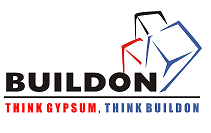 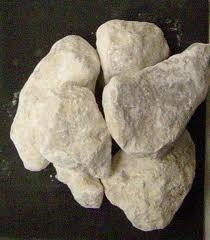 BUILDON Gypsum Rock is supplied in various sizes. We have a 
sophisticated gypsum stone crushing plant capable of producing sized 
and graded gypsum across the region. With Rich gypsum deposits and expertise of the man power, extensive utilization of its own latest mining equipment, marine & land transport fleet plus trading capabilities inside 
and outside the country has made possible for us to extend our  supply activities into countries situated at the southern coastal region of the 
Persian Gulf, Africa, and India.                              Chemical AnalysisPARTICLE SIZE DISTRIBUTION OF GYPSUMASTM C 471 / C 471 MBuildon3b ,Mapkhan Compound, Mapkhan Nagar, Marol Maroshi Road,                        Andheri – East, Mumbai – 400059.Tel : +91 65345120/+91 43471098
Email : buildonindia@gmail.comWebsite : www.buildon.co.in
ConstituentResults (% by weight)Sulphur Trioxide (SO3)43.4Chloride as sodium chloride (Cl as NaCl)0.01Calcium oxide (CaO)32.3Magnesium oxide (MgO)1.21Carbon dioxide (Co2)1.26Iron oxide (Fe2O3)0.11Aluminium oxide (A12O3)0.08Free Water0.21Combined Water19.3Gypsum92.2Calcium Carbonate (CaCO3)3.43Magnesium Carbonate (MgCO3)2.53ColourWhitepH Value (1:5 water extract)9Test sieve size (mm)Percentage (by weight)Percentage (by weight)Test sieve size (mm)RetainedPassing6301005039737.59882516721996312.512519.56456.38374.754333.354292.363261.184220.63190.4252170.2124130.152110.075470.04534